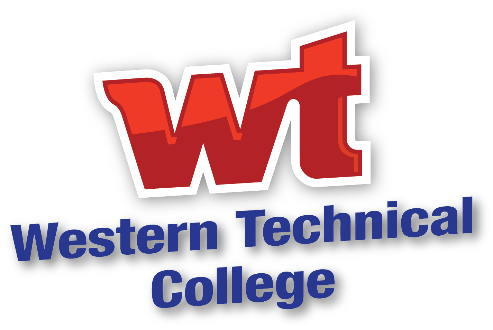 2022 Annual Report MAERBThe 2022 Annual Report MAERB reflects job placement, for the year of 2020. The weighted average for job placement is at 74.65%.